Housing Trust Fund of 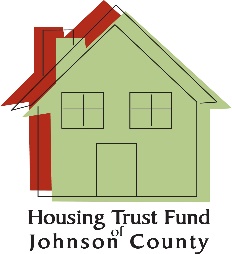 Revolving Loan Fund Application                 (Please remain within the given format of the application.  Page layout may not be changed, but pages may be attached.)Date:					    Project Name:Type of Project and Number of Units	(Please indicate the number of each type of unit)Development of Owner-Occupied Housing        	             Rehab of Owner-Occupied HousingDevelopment of Transitional/Rental Housing                    Rehab of Transitional/Rental HousingDevelopment of Emergency Shelter			  Rehab of Emergency Shelter_____ Homeowner Assistance (Down payment, etc.)_____ Other – Describe:____________________________________________________________Lead Applicant Information Name:							Federal Tax ID#:Contact Person:						Signature:Title:								Phone Number:Fax Number:						E-mail Address:Address:Legal representative:_______________________Title:________________________________Email:__________________________________ Phone number:________________________Organization Type of Lead Applicant (check one)                 Community Housing Development OrganizationPrivate Non-profit Organization   Private For-profit Organization   Public Organization
            Individual or Partnership ApplicantType of partnership 					StatusFunds Requested    Total Amount Requested:  $				Terms Requested (Must provide sufficient supporting information to comply with said terms)Proposed repayment terms: ____________________________________________________(Loan Requests Only, Elaborate on any unique circumstances)Proposed term of affordability:_________________________________________________(Length of time income will be monitored)If no, explain your plans and timeline for obtaining site control:Will the proposed project displace existing tenants?   _____     Yes    _____      No  If yes, please describe what, if anything, will be done to help tenants being displaced secure subsequent housing that is affordable.  Are Property Taxes on the property/building(s) current?         Yes          No                                                    (If no, please include in the chart below)    (1). Deferred, Amortizing, Grant, Loan, etc., Maturity & Terms (2). An attachment is required for all committed funding sources.The undersigned applicant hereby certifies with respect to this application and the project for which the Housing Trust Fund assistance is requested as follows:All information and representations contained in this application and the attachments hereto are true and accurate.Applicant will comply with all the applicable federal, state, and local laws and regulations in completing and operating the project/program, including, without limitation, local zoning laws and codes and Fair Housing Laws.Applicant certifies that the funds requested will be used only for eligible costs associated with the project/program.Applicant has the ability and capacity to implement the project/program and have duly committed its own human and financial resources to the project/program as described in the application.No costs for which HTFJC assistance is requested have been incurred by the applicant to the date hereof (outside of costs associated with project feasibility), or will be incurred by applicants prior to HTFJC approval of the project.Applicant has identified local housing needs in the area in which the project/program will be located, and the project is designed to meet such needs and to be consistent with local laws, codes and housing plans.Applicant hereby gives permission to the HTFJC to research applicant’s history, request additional financial information and perform other related activities necessary for the reasonable evaluation of this application.Applicant certifies that they understand the RFP and all of its requirements and that this application will be incorporated into the /Loan Agreement if approved for funding.Applicant understands that information submitted to the HTFJC relating to this application may be public information.Applicant understands that awards are made at the discretion of the Board of Directors of the HTFJC.Signed:								Date:				Contact Person:												Title:												Telephone:						       				Include the following clearly readable attachments.  Attachments must be submitted in the following sequence and be printed on 8.5” x 11” paper.  If requested document is not available provide detailed explanation to substantiate its absence.I.     Applicant Attachments One of the following financial documentsHUD Previous Participation Form for general partner or applicantFinancial statement for most recent fiscal yearAudit letterList of Board Members and their occupationsII.    Project Description AttachmentsLocation MapProject TimelineSite Control Attachments (If applicable)       A.    As-Is Appraisal (if new purchase)       B.    Evidence of Site Control       C.    Other (Explain)Documentation of Committed Funds10-year Cash Flow Projections - if mixed use, Housing and Commercial projections should be submitted separately (transitional and rental projects only).Project Name:Project Neighborhood:Project Address / Street Boundaries:Project Address / Street Boundaries:Project Address / Street Boundaries:Project Address / Street Boundaries:I. APPLICANTI. APPLICANTI. APPLICANTI. APPLICANTDescribe the applicant’s mission, programs and years in existence. Provide a description of its experience with other projects. Identify staff members who will be involved with the project. Include their past experience and their role in this project. Attach list of Board Members and their occupations.Describe the applicant’s mission, programs and years in existence. Provide a description of its experience with other projects. Identify staff members who will be involved with the project. Include their past experience and their role in this project. Attach list of Board Members and their occupations.Describe the applicant’s mission, programs and years in existence. Provide a description of its experience with other projects. Identify staff members who will be involved with the project. Include their past experience and their role in this project. Attach list of Board Members and their occupations.Describe the applicant’s mission, programs and years in existence. Provide a description of its experience with other projects. Identify staff members who will be involved with the project. Include their past experience and their role in this project. Attach list of Board Members and their occupations.II. IDENTIFICATION OF PROJECT TEAMII. IDENTIFICATION OF PROJECT TEAMPlease provide complete relevant contact information, as applicable, for members of the overall project team such as the Developer, General Partner, General Contractor, Architect, Property Management, etc.  Complete as fully as possible given the project team may not be fully formed.III. PROJECT DESCRIPTIONIII. PROJECT DESCRIPTIONIf requested information is not available provide statement detailing project & status. Describe the major components of the project (location, what will be accomplished, who will it serve, when will it start/finish, total project cost).  Describe neighborhood and surrounding community.  Indicate why this site was selected. Attach Location Map indicating project location.  Attach Project Development Timetable that outlines the stages of the project (i.e. acquisition of site, temporary relocation, financial closing, construction start, construction completion, rent up, etc.).  For assistance type programs (i.e. down payment or rapid rehousing), include a detailed description of the criteria the applicant will use to identify assistance recipients, how the program will be managed and who will be in charge of administering it.  If requested information is not available provide statement detailing project & status. Describe the major components of the project (location, what will be accomplished, who will it serve, when will it start/finish, total project cost).  Describe neighborhood and surrounding community.  Indicate why this site was selected. Attach Location Map indicating project location.  Attach Project Development Timetable that outlines the stages of the project (i.e. acquisition of site, temporary relocation, financial closing, construction start, construction completion, rent up, etc.).  For assistance type programs (i.e. down payment or rapid rehousing), include a detailed description of the criteria the applicant will use to identify assistance recipients, how the program will be managed and who will be in charge of administering it.  IV. DEGREE OF NEEDIV. DEGREE OF NEEDDescribe the need for the activity proposed and demonstrate the need for the financial assistance requested. Without the requested level of funding at the terms requested, what changes/modifications would be made to the project? Describe how the proposed project meets a need not addressed by similar programs in Johnson County.Describe the need for the activity proposed and demonstrate the need for the financial assistance requested. Without the requested level of funding at the terms requested, what changes/modifications would be made to the project? Describe how the proposed project meets a need not addressed by similar programs in Johnson County.V. BENEFITSV. BENEFITSIdentify the population and income groups to be served and services provided by the project.   Identify the population and income groups to be served and services provided by the project.   VI. CONFLICT OF INTERESTDescribe any conflicts of interest that may exist between Applicant and members of the Board of Directors of the HTFJC.VI. PROJECT INFORMATIONVI. PROJECT INFORMATIONVI. PROJECT INFORMATIONVI. PROJECT INFORMATIONType of Activity (check all that apply):        Acquisition                         Conversion /Adaptive Re-Use                  Demolition                       Historic Pres. / Renov.        New Construction              Refinance                                                  Rehabilitation                Other – Explain:                               ____________________________________________________________   Type of Activity (check all that apply):        Acquisition                         Conversion /Adaptive Re-Use                  Demolition                       Historic Pres. / Renov.        New Construction              Refinance                                                  Rehabilitation                Other – Explain:                               ____________________________________________________________   Type of Activity (check all that apply):        Acquisition                         Conversion /Adaptive Re-Use                  Demolition                       Historic Pres. / Renov.        New Construction              Refinance                                                  Rehabilitation                Other – Explain:                               ____________________________________________________________   Type of Activity (check all that apply):        Acquisition                         Conversion /Adaptive Re-Use                  Demolition                       Historic Pres. / Renov.        New Construction              Refinance                                                  Rehabilitation                Other – Explain:                               ____________________________________________________________   VII. BUILDING & SITE INFORMATIONVII. BUILDING & SITE INFORMATIONVII. BUILDING & SITE INFORMATIONTotal Number of Buildings Total Site Area (Acres) Total Site Area (Acres) Year BuiltDensity (Units/Acres)Density (Units/Acres)Are Buildings Vacant or Occupied? Number of Bedrooms per UnitNumber of Bedrooms per UnitTotal number of units per building VIII. SITE CONTROLVIII. SITE CONTROLVIII. SITE CONTROLDoes the applicant currently have site control of the property/building?        Yes          No                                                                 (Attach As-Is Appraisal, Attach Evidence of Site Control)Does the applicant currently have site control of the property/building?        Yes          No                                                                 (Attach As-Is Appraisal, Attach Evidence of Site Control)Does the applicant currently have site control of the property/building?        Yes          No                                                                 (Attach As-Is Appraisal, Attach Evidence of Site Control)If yes, what type of site control: (Include Attachments III. A-B)If yes, what type of site control: (Include Attachments III. A-B)               Own                         Date and Purchase Price               Own                         Date and Purchase Price              Lease                            Please Outline Terms               Option                           Please Outline TermsIX. PROPERTY ZONING IX. PROPERTY ZONING Is the property in compliance with current zoning requirements?       Yes          No Is the property in compliance with current zoning requirements?       Yes          No If no, please explain necessary zoning changes and the progress of the re-zoning process.If no, please explain necessary zoning changes and the progress of the re-zoning process.Are variances, conditional use permits, or special use permits required?         Yes           NoAre variances, conditional use permits, or special use permits required?         Yes           NoIs property located in historic district or designated a historic building?         Yes          No   Is property located in historic district or designated a historic building?         Yes          No   Unusual Site Features (check all that apply)Unusual Site Features (check all that apply)               30 year Flood Plain            None               100 year Flood Plain               Industrial / Envir. Hazard           Explain:               Other                                         Explain:X. CURRENT INDEBTEDNESS OF PROPERTYX. CURRENT INDEBTEDNESS OF PROPERTYName & Address of LenderOriginalLoanAmountMonthly PaymentTermInt. rateFixed or VariableUnpaid BalanceMaturityDateXI. CURRENT DEBTS OWED TO HTFJCOriginalLoanAmountMonthly PaymentTermInterest rateMaturityDateTOTALS:XII. PROPOSED SOURCES OF FUNDING XII. PROPOSED SOURCES OF FUNDING XII. PROPOSED SOURCES OF FUNDING XII. PROPOSED SOURCES OF FUNDING XII. PROPOSED SOURCES OF FUNDING XII. PROPOSED SOURCES OF FUNDING XII. PROPOSED SOURCES OF FUNDING Identify proposed sources of funding for the project and the status of securing proposed funding. Attach funding commitments, preliminary loan commitments, etc. Identify proposed sources of funding for the project and the status of securing proposed funding. Attach funding commitments, preliminary loan commitments, etc. Identify proposed sources of funding for the project and the status of securing proposed funding. Attach funding commitments, preliminary loan commitments, etc. Identify proposed sources of funding for the project and the status of securing proposed funding. Attach funding commitments, preliminary loan commitments, etc. Identify proposed sources of funding for the project and the status of securing proposed funding. Attach funding commitments, preliminary loan commitments, etc. Identify proposed sources of funding for the project and the status of securing proposed funding. Attach funding commitments, preliminary loan commitments, etc. Identify proposed sources of funding for the project and the status of securing proposed funding. Attach funding commitments, preliminary loan commitments, etc. Funder/ProgramFunder/ProgramAmountUsesDescribe Type & Terms (1)Committed(Y or N) (2)If No,ExpectedDate% Total SourcesHTFJCHTFJCCDBGCDBGHOMEHOMEIOWA CITY (LIHTC PROJECTS ONLY)IOWA CITY (LIHTC PROJECTS ONLY)TOTAL AMOUNTTOTAL AMOUNTTotal Cost Per UnitTotal Cost Per UnitHTFJC Cost Per UnitHTFJC Cost Per UnitXIII. TAX INCREMENT FINANCING Is Tax Increment Financing being considered?  Describe proposed TIF assumptions and status of application.XIV. ESTIMATED ANNUAL INCOME AND EXPENSES (Transitional and Rental Only)XIV. ESTIMATED ANNUAL INCOME AND EXPENSES (Transitional and Rental Only)XIV. ESTIMATED ANNUAL INCOME AND EXPENSES (Transitional and Rental Only)XIV. ESTIMATED ANNUAL INCOME AND EXPENSES (Transitional and Rental Only)XIV. ESTIMATED ANNUAL INCOME AND EXPENSES (Transitional and Rental Only)XIV. ESTIMATED ANNUAL INCOME AND EXPENSES (Transitional and Rental Only)XIV. ESTIMATED ANNUAL INCOME AND EXPENSES (Transitional and Rental Only)XIV. ESTIMATED ANNUAL INCOME AND EXPENSES (Transitional and Rental Only)Attach the 10-year Cash Flow Proforma –PROGRAM TEMPLATE IS AVAILABLE AT WWW.HTFJC.ORG(if mixed use: housing and commercial cash flows should be provided separately).Attach the 10-year Cash Flow Proforma –PROGRAM TEMPLATE IS AVAILABLE AT WWW.HTFJC.ORG(if mixed use: housing and commercial cash flows should be provided separately).Attach the 10-year Cash Flow Proforma –PROGRAM TEMPLATE IS AVAILABLE AT WWW.HTFJC.ORG(if mixed use: housing and commercial cash flows should be provided separately).Attach the 10-year Cash Flow Proforma –PROGRAM TEMPLATE IS AVAILABLE AT WWW.HTFJC.ORG(if mixed use: housing and commercial cash flows should be provided separately).Attach the 10-year Cash Flow Proforma –PROGRAM TEMPLATE IS AVAILABLE AT WWW.HTFJC.ORG(if mixed use: housing and commercial cash flows should be provided separately).Attach the 10-year Cash Flow Proforma –PROGRAM TEMPLATE IS AVAILABLE AT WWW.HTFJC.ORG(if mixed use: housing and commercial cash flows should be provided separately).Attach the 10-year Cash Flow Proforma –PROGRAM TEMPLATE IS AVAILABLE AT WWW.HTFJC.ORG(if mixed use: housing and commercial cash flows should be provided separately).Attach the 10-year Cash Flow Proforma –PROGRAM TEMPLATE IS AVAILABLE AT WWW.HTFJC.ORG(if mixed use: housing and commercial cash flows should be provided separately).Unit Type(0BR, 1BR, 2BR, etc.)   # of  UnitsApprox Size (Net Rentable Sq. Ft.) of UnitsProposed Monthly Contract Rent / UnitIncome Limit (% AMI) if applicableRent Limit (% AMI) if applicableTOTALSUtilities to be paid by occupant (excluding telephone/internet/ cable):Utilities to be paid by occupant (excluding telephone/internet/ cable):Utilities to be paid by occupant (excluding telephone/internet/ cable):Water & SewerHeat - TypeHeat - TypeHot WaterAir ConditioningAir ConditioningHousehold ElectricOther - SpecifyOther - SpecifyXV. PROJECT BUDGETXV. PROJECT BUDGETXV. PROJECT BUDGETXV. PROJECT BUDGETXV. PROJECT BUDGETNOTE: If mixed use, please separate Housing and Non-Housing Costs.  Applicant may submit a development budget created for another funding source for the same project.  HTFJC may require additional information from applicants who use alternative forms and for projects in excess of $500,000.NOTE: If mixed use, please separate Housing and Non-Housing Costs.  Applicant may submit a development budget created for another funding source for the same project.  HTFJC may require additional information from applicants who use alternative forms and for projects in excess of $500,000.NOTE: If mixed use, please separate Housing and Non-Housing Costs.  Applicant may submit a development budget created for another funding source for the same project.  HTFJC may require additional information from applicants who use alternative forms and for projects in excess of $500,000.NOTE: If mixed use, please separate Housing and Non-Housing Costs.  Applicant may submit a development budget created for another funding source for the same project.  HTFJC may require additional information from applicants who use alternative forms and for projects in excess of $500,000.NOTE: If mixed use, please separate Housing and Non-Housing Costs.  Applicant may submit a development budget created for another funding source for the same project.  HTFJC may require additional information from applicants who use alternative forms and for projects in excess of $500,000.1. CONSTRUCTION COSTSHOUSINGNON-HOUSINGNON-HOUSINGa. Hardb. Softc. Contingencyd. Construction Interest TOTAL CONSTRUCTION  2. FEESa. Architectural / Engineering b. Developer’s Feec. Legal / Appraisald.  Other (Specify)      TOTAL FEES  3. OTHERHOUSINGNON-HOUSINGNON-HOUSINGNON-HOUSINGa. Construction Period Interest  b. Marketing    c. Initial Equipment and Furniture Budget (Submit Detail)    d. Real Estate Taxes During Construction    e. Feasibility Studyf. Appraisalg. Soil Boringsh. Lead Risk Assessment (For units built before 1978)i. SAC/WAC Chargesj. Surveyk. Rental Attainment Gap    [Difference between income and expenses from completion of construction (i.e.; Certificate of Occupancy) to breakeven].[Difference between income and expenses from completion of construction (i.e.; Certificate of Occupancy) to breakeven].[Difference between income and expenses from completion of construction (i.e.; Certificate of Occupancy) to breakeven].[Difference between income and expenses from completion of construction (i.e.; Certificate of Occupancy) to breakeven].[Difference between income and expenses from completion of construction (i.e.; Certificate of Occupancy) to breakeven].l. Prepaid Interestm. Interest Rate Buy Down  n. Relocation Expenseso. Construction Contingency    (10% of [1. A. a.] for rehab; 3% of [1. A. a.] for new)(10% of [1. A. a.] for rehab; 3% of [1. A. a.] for new)p. Off Site Construction Costsq. Letter of Credit Fees (Specify)r. Developer Feer. Developer Fees. Developer Overhead (Please Submit Detail & Fee)    t. Debt Service Reserveu.  Interest   v. Other   TOTAL OTHER  4. LANDa. Land Cost    b. Value of Improvements on Land (Not Included Above)c. Special Assessmentsd. Demolitione. Other (Specify)    5. TOTAL DEVELOPMENT COST OF PROJECT (TOTAL 1-4)  XVI. CERTIFICATIONSXVI. CERTIFICATIONSXVI. CERTIFICATIONSXVII. ATTACHMENTS